Hausarbeit1- Was machen diese Personen? (aufstehen – staubsaugen – den Müll rausbringen – das Fenster putzen – die Blumen gieβen – das Geschirr spülen – die Katze füttern – den Rasen mähen- das Zimmer aufräumen – den Tisch decken))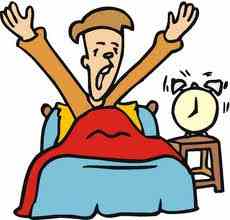 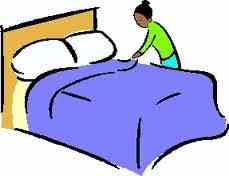 Er steht auf.						Sie -------------------------------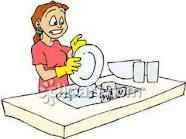 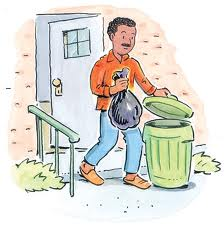 Sie ---------------------------------			Er --------------------------------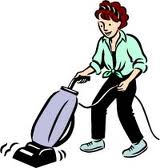 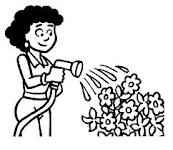 Sie -------------------------------------		Sie ----------------------------------------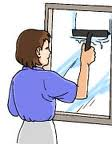 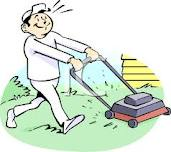 Sie ----------------------------------- 		Er -------------------------------------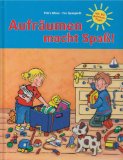 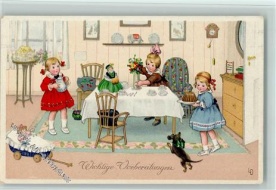 Karmin und Salwa ---------------------------------		die drei Mädchen ------------------------                           